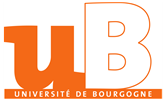 Objet : élections aux Conseils de composantes de l'Université de Bourgogne 2022CANDIDAT IUT CHALON-SUR-SAONE - COLLEGE A DES PROFESSEURS ET PERSONNELS ASSIMILESMonsieur JEAN MARIE JOUVARD